Appendix no. 9.9 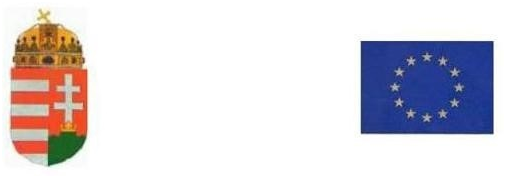 APPENDIX to an application for a residence permit (EU Blue Card) Please complete the form legibly, In LATIN block letters.Please complete the form legibly, In LATIN block letters.Please complete the form legibly, In LATIN block letters.Please complete the form legibly, In LATIN block letters.Please complete the form legibly, In LATIN block letters.Please complete the form legibly, In LATIN block letters.Please complete the form legibly, In LATIN block letters.Please complete the form legibly, In LATIN block letters.Please complete the form legibly, In LATIN block letters.Please complete the form legibly, In LATIN block letters.The application is submitted:   by the client, via an employerDelivery of the document if the application is submitted via an employer:(The employer will receive the document by way of post.)  The official contact address of the employer:       Place of establishment (i.e. registered address) of the employer:      Place of receipt of the visa in case of an application of a third-country national staying abroad, submitted via an employer:country:                                            town/city      The application is submitted:   by the client, via an employerDelivery of the document if the application is submitted via an employer:(The employer will receive the document by way of post.)  The official contact address of the employer:       Place of establishment (i.e. registered address) of the employer:      Place of receipt of the visa in case of an application of a third-country national staying abroad, submitted via an employer:country:                                            town/city      The application is submitted:   by the client, via an employerDelivery of the document if the application is submitted via an employer:(The employer will receive the document by way of post.)  The official contact address of the employer:       Place of establishment (i.e. registered address) of the employer:      Place of receipt of the visa in case of an application of a third-country national staying abroad, submitted via an employer:country:                                            town/city      The application is submitted:   by the client, via an employerDelivery of the document if the application is submitted via an employer:(The employer will receive the document by way of post.)  The official contact address of the employer:       Place of establishment (i.e. registered address) of the employer:      Place of receipt of the visa in case of an application of a third-country national staying abroad, submitted via an employer:country:                                            town/city      The application is submitted:   by the client, via an employerDelivery of the document if the application is submitted via an employer:(The employer will receive the document by way of post.)  The official contact address of the employer:       Place of establishment (i.e. registered address) of the employer:      Place of receipt of the visa in case of an application of a third-country national staying abroad, submitted via an employer:country:                                            town/city      The application is submitted:   by the client, via an employerDelivery of the document if the application is submitted via an employer:(The employer will receive the document by way of post.)  The official contact address of the employer:       Place of establishment (i.e. registered address) of the employer:      Place of receipt of the visa in case of an application of a third-country national staying abroad, submitted via an employer:country:                                            town/city      The application is submitted:   by the client, via an employerDelivery of the document if the application is submitted via an employer:(The employer will receive the document by way of post.)  The official contact address of the employer:       Place of establishment (i.e. registered address) of the employer:      Place of receipt of the visa in case of an application of a third-country national staying abroad, submitted via an employer:country:                                            town/city      The application is submitted:   by the client, via an employerDelivery of the document if the application is submitted via an employer:(The employer will receive the document by way of post.)  The official contact address of the employer:       Place of establishment (i.e. registered address) of the employer:      Place of receipt of the visa in case of an application of a third-country national staying abroad, submitted via an employer:country:                                            town/city      The application is submitted:   by the client, via an employerDelivery of the document if the application is submitted via an employer:(The employer will receive the document by way of post.)  The official contact address of the employer:       Place of establishment (i.e. registered address) of the employer:      Place of receipt of the visa in case of an application of a third-country national staying abroad, submitted via an employer:country:                                            town/city      The application is submitted:   by the client, via an employerDelivery of the document if the application is submitted via an employer:(The employer will receive the document by way of post.)  The official contact address of the employer:       Place of establishment (i.e. registered address) of the employer:      Place of receipt of the visa in case of an application of a third-country national staying abroad, submitted via an employer:country:                                            town/city      Telephone number:      Telephone number:      Telephone number:      Telephone number:      Telephone number:      Telephone number:      Telephone number:      Telephone number:      Telephone number:      Telephone number:      Email address:      Email address:      Email address:      Email address:      Email address:      Email address:      Email address:      Email address:      Email address:      Email address:      1. Information about means of subsistence in Hungary1. Information about means of subsistence in Hungary1. Information about means of subsistence in Hungary1. Information about means of subsistence in Hungary1. Information about means of subsistence in Hungary1. Information about means of subsistence in Hungary1. Information about means of subsistence in Hungary1. Information about means of subsistence in Hungary1. Information about means of subsistence in Hungary1. Information about means of subsistence in Hungaryamount of expected income from activity:      amount of expected income from activity:      amount of expected income from activity:      amount of expected income from activity:      amount of expected income from activity:       taxable income in Hungary for the previous year:  taxable income in Hungary for the previous year:  taxable income in Hungary for the previous year:  taxable income in Hungary for the previous year:  taxable income in Hungary for the previous year:  amount of savings held available:  amount of savings held available:  amount of savings held available:  amount of savings held available:  amount of savings held available:  other additional income/properties or assets as means of subsistence:  other additional income/properties or assets as means of subsistence:  other additional income/properties or assets as means of subsistence:  other additional income/properties or assets as means of subsistence:  other additional income/properties or assets as means of subsistence: 2. Particulars of the Hungarian employer2. Particulars of the Hungarian employer2. Particulars of the Hungarian employer2. Particulars of the Hungarian employer2. Particulars of the Hungarian employer2. Particulars of the Hungarian employer2. Particulars of the Hungarian employer2. Particulars of the Hungarian employer2. Particulars of the Hungarian employer2. Particulars of the Hungarian employer name:       name:       name:       name:       name:       name:       name:       name:       name:      place of establishment (i.e. registered address):      place of establishment (i.e. registered address):      place of establishment (i.e. registered address):      place of establishment (i.e. registered address):      place of establishment (i.e. registered address):      place of establishment (i.e. registered address):      place of establishment (i.e. registered address):      place of establishment (i.e. registered address):      place of establishment (i.e. registered address):      postal code: locality: locality: locality: locality: locality: name of the public place name of the public place name of the public place name of the public place type of the public place (i.e. street, road, square, etc.):      type of the public place (i.e. street, road, square, etc.):      street number: building:  stairway:  stairway:  stairway:  floor:  door:  door: Employer’s tax number/tax identification code:      Employer’s tax number/tax identification code:      Employer’s tax number/tax identification code:      KSH number (no. recorded by the Hungarian Central Statistical Office: KSH number (no. recorded by the Hungarian Central Statistical Office: KSH number (no. recorded by the Hungarian Central Statistical Office: KSH number (no. recorded by the Hungarian Central Statistical Office: TEÁOR number (Hungarian NACE number): TEÁOR number (Hungarian NACE number): TEÁOR number (Hungarian NACE number): 3. Professional qualification(s) required for the position:  4. Educational attainment:
 primary school	 specialised school vocational school	 secondary grammar school   vocational secondary school technician education establishment college	 university  finished less than 8 school years in primary school 4. Educational attainment:
 primary school	 specialised school vocational school	 secondary grammar school   vocational secondary school technician education establishment college	 university  finished less than 8 school years in primary school 4. Educational attainment:
 primary school	 specialised school vocational school	 secondary grammar school   vocational secondary school technician education establishment college	 university  finished less than 8 school years in primary school5. Occupation before arriving in Hungary:5. Occupation before arriving in Hungary:5. Occupation before arriving in Hungary:6. Place(s) of work: Will you perform your employment at one single work-site? yes no  Address(es):      (postal code)      (address)6. Place(s) of work: Will you perform your employment at one single work-site? yes no  Address(es):      (postal code)      (address)Does the nature of the work require that your work-site is located in various counties?  yes no If yes, starting place (address) of work:       (postal code)       (address)Does the nature of the work require that your work-site is located in various counties?  yes no If yes, starting place (address) of work:       (postal code)       (address)Does the nature of the work require that your work-site is located in various counties?  yes no If yes, starting place (address) of work:       (postal code)       (address)Will you work on various premises of the employer (located in different counties)?     yes no Will you work on various premises of the employer (located in different counties)?     yes no 7. Date of preliminary agreement with the employer:
                         year       month       day7. Date of preliminary agreement with the employer:
                         year       month       day7. Date of preliminary agreement with the employer:
                         year       month       day8. Job title (FEOR number, i.e. the Hungarian Standard Classification of Occupations):8. Job title (FEOR number, i.e. the Hungarian Standard Classification of Occupations):8. Job title (FEOR number, i.e. the Hungarian Standard Classification of Occupations):8. Job title (FEOR number, i.e. the Hungarian Standard Classification of Occupations):9. The applicant’s skills and knowledge required for the position	9. The applicant’s skills and knowledge required for the position	9. The applicant’s skills and knowledge required for the position	9. The applicant’s skills and knowledge required for the position	9. The applicant’s skills and knowledge required for the position	9. The applicant’s skills and knowledge required for the position	9. The applicant’s skills and knowledge required for the position	The period of professional experience relevant to the position to be filled:                Specific knowledge and skills related to the job to be performed:                Language skillsNative language:                                         Other language(s):      Do you speak Hungarian?  yes  noThe period of professional experience relevant to the position to be filled:                Specific knowledge and skills related to the job to be performed:                Language skillsNative language:                                         Other language(s):      Do you speak Hungarian?  yes  noThe period of professional experience relevant to the position to be filled:                Specific knowledge and skills related to the job to be performed:                Language skillsNative language:                                         Other language(s):      Do you speak Hungarian?  yes  noThe period of professional experience relevant to the position to be filled:                Specific knowledge and skills related to the job to be performed:                Language skillsNative language:                                         Other language(s):      Do you speak Hungarian?  yes  noThe period of professional experience relevant to the position to be filled:                Specific knowledge and skills related to the job to be performed:                Language skillsNative language:                                         Other language(s):      Do you speak Hungarian?  yes  noThe period of professional experience relevant to the position to be filled:                Specific knowledge and skills related to the job to be performed:                Language skillsNative language:                                         Other language(s):      Do you speak Hungarian?  yes  noThe period of professional experience relevant to the position to be filled:                Specific knowledge and skills related to the job to be performed:                Language skillsNative language:                                         Other language(s):      Do you speak Hungarian?  yes  no10. Have you ever worked in Hungary before?    yes  no 10. Have you ever worked in Hungary before?    yes  no 10. Have you ever worked in Hungary before?    yes  no 10. Have you ever worked in Hungary before?    yes  no 10. Have you ever worked in Hungary before?    yes  no 10. Have you ever worked in Hungary before?    yes  no 10. Have you ever worked in Hungary before?    yes  no If yes, please indicate the date of expiry of your previous single permit:      Your previous employer in Hungary:name:      address:      If yes, please indicate the date of expiry of your previous single permit:      Your previous employer in Hungary:name:      address:      If yes, please indicate the date of expiry of your previous single permit:      Your previous employer in Hungary:name:      address:      If yes, please indicate the date of expiry of your previous single permit:      Your previous employer in Hungary:name:      address:      If yes, please indicate the date of expiry of your previous single permit:      Your previous employer in Hungary:name:      address:      If yes, please indicate the date of expiry of your previous single permit:      Your previous employer in Hungary:name:      address:      If yes, please indicate the date of expiry of your previous single permit:      Your previous employer in Hungary:name:      address:      11. In the cases listed in Section 242 (7) of Act XC of 2023, the Government Office is not involved as a specialised authority in the single application procedure. Do any of them apply to the applicant? Yes, Point       of Section 242 (7) of Act XC of 2023. (Indicating the case of exempt is mandatory.) No.11. In the cases listed in Section 242 (7) of Act XC of 2023, the Government Office is not involved as a specialised authority in the single application procedure. Do any of them apply to the applicant? Yes, Point       of Section 242 (7) of Act XC of 2023. (Indicating the case of exempt is mandatory.) No.11. In the cases listed in Section 242 (7) of Act XC of 2023, the Government Office is not involved as a specialised authority in the single application procedure. Do any of them apply to the applicant? Yes, Point       of Section 242 (7) of Act XC of 2023. (Indicating the case of exempt is mandatory.) No.11. In the cases listed in Section 242 (7) of Act XC of 2023, the Government Office is not involved as a specialised authority in the single application procedure. Do any of them apply to the applicant? Yes, Point       of Section 242 (7) of Act XC of 2023. (Indicating the case of exempt is mandatory.) No.11. In the cases listed in Section 242 (7) of Act XC of 2023, the Government Office is not involved as a specialised authority in the single application procedure. Do any of them apply to the applicant? Yes, Point       of Section 242 (7) of Act XC of 2023. (Indicating the case of exempt is mandatory.) No.11. In the cases listed in Section 242 (7) of Act XC of 2023, the Government Office is not involved as a specialised authority in the single application procedure. Do any of them apply to the applicant? Yes, Point       of Section 242 (7) of Act XC of 2023. (Indicating the case of exempt is mandatory.) No.11. In the cases listed in Section 242 (7) of Act XC of 2023, the Government Office is not involved as a specialised authority in the single application procedure. Do any of them apply to the applicant? Yes, Point       of Section 242 (7) of Act XC of 2023. (Indicating the case of exempt is mandatory.) No.12. Shall the applicant’s employment be exempt from having a work permit pursuant to Section 15 (1) of Government Decree 445/2013 (of 28 November)? Yes, the applicant’s employment shall be exempt from having a work permit pursuant to Point       of Section 15 (1) of Government Decree 445/2013 (of 28 November). (Indicating the case of exempt is mandatory.)  No. 12. Shall the applicant’s employment be exempt from having a work permit pursuant to Section 15 (1) of Government Decree 445/2013 (of 28 November)? Yes, the applicant’s employment shall be exempt from having a work permit pursuant to Point       of Section 15 (1) of Government Decree 445/2013 (of 28 November). (Indicating the case of exempt is mandatory.)  No. 12. Shall the applicant’s employment be exempt from having a work permit pursuant to Section 15 (1) of Government Decree 445/2013 (of 28 November)? Yes, the applicant’s employment shall be exempt from having a work permit pursuant to Point       of Section 15 (1) of Government Decree 445/2013 (of 28 November). (Indicating the case of exempt is mandatory.)  No. 12. Shall the applicant’s employment be exempt from having a work permit pursuant to Section 15 (1) of Government Decree 445/2013 (of 28 November)? Yes, the applicant’s employment shall be exempt from having a work permit pursuant to Point       of Section 15 (1) of Government Decree 445/2013 (of 28 November). (Indicating the case of exempt is mandatory.)  No. 12. Shall the applicant’s employment be exempt from having a work permit pursuant to Section 15 (1) of Government Decree 445/2013 (of 28 November)? Yes, the applicant’s employment shall be exempt from having a work permit pursuant to Point       of Section 15 (1) of Government Decree 445/2013 (of 28 November). (Indicating the case of exempt is mandatory.)  No. 12. Shall the applicant’s employment be exempt from having a work permit pursuant to Section 15 (1) of Government Decree 445/2013 (of 28 November)? Yes, the applicant’s employment shall be exempt from having a work permit pursuant to Point       of Section 15 (1) of Government Decree 445/2013 (of 28 November). (Indicating the case of exempt is mandatory.)  No. 12. Shall the applicant’s employment be exempt from having a work permit pursuant to Section 15 (1) of Government Decree 445/2013 (of 28 November)? Yes, the applicant’s employment shall be exempt from having a work permit pursuant to Point       of Section 15 (1) of Government Decree 445/2013 (of 28 November). (Indicating the case of exempt is mandatory.)  No. 13. Shall the applicant’s employment be exempt from examination of the labour market pursuant to Section 9 (1) of Government Decree 445/2013 (of 28 November)? Yes, the applicant’s employment shall be exempt from examination of the labour market pursuant to Point       of Section 9 (1) of Government Decree 445/2013 (of 28 November). (Indicating the case of exempt is mandatory.) No. 13. Shall the applicant’s employment be exempt from examination of the labour market pursuant to Section 9 (1) of Government Decree 445/2013 (of 28 November)? Yes, the applicant’s employment shall be exempt from examination of the labour market pursuant to Point       of Section 9 (1) of Government Decree 445/2013 (of 28 November). (Indicating the case of exempt is mandatory.) No. 13. Shall the applicant’s employment be exempt from examination of the labour market pursuant to Section 9 (1) of Government Decree 445/2013 (of 28 November)? Yes, the applicant’s employment shall be exempt from examination of the labour market pursuant to Point       of Section 9 (1) of Government Decree 445/2013 (of 28 November). (Indicating the case of exempt is mandatory.) No. 13. Shall the applicant’s employment be exempt from examination of the labour market pursuant to Section 9 (1) of Government Decree 445/2013 (of 28 November)? Yes, the applicant’s employment shall be exempt from examination of the labour market pursuant to Point       of Section 9 (1) of Government Decree 445/2013 (of 28 November). (Indicating the case of exempt is mandatory.) No. 13. Shall the applicant’s employment be exempt from examination of the labour market pursuant to Section 9 (1) of Government Decree 445/2013 (of 28 November)? Yes, the applicant’s employment shall be exempt from examination of the labour market pursuant to Point       of Section 9 (1) of Government Decree 445/2013 (of 28 November). (Indicating the case of exempt is mandatory.) No. 13. Shall the applicant’s employment be exempt from examination of the labour market pursuant to Section 9 (1) of Government Decree 445/2013 (of 28 November)? Yes, the applicant’s employment shall be exempt from examination of the labour market pursuant to Point       of Section 9 (1) of Government Decree 445/2013 (of 28 November). (Indicating the case of exempt is mandatory.) No. 13. Shall the applicant’s employment be exempt from examination of the labour market pursuant to Section 9 (1) of Government Decree 445/2013 (of 28 November)? Yes, the applicant’s employment shall be exempt from examination of the labour market pursuant to Point       of Section 9 (1) of Government Decree 445/2013 (of 28 November). (Indicating the case of exempt is mandatory.) No. INFORMATION NOTICEDuring the procedure, the immigration authority may request the submission of further documents for clarification of facts of the case.INFORMATION NOTICEDuring the procedure, the immigration authority may request the submission of further documents for clarification of facts of the case.INFORMATION NOTICEDuring the procedure, the immigration authority may request the submission of further documents for clarification of facts of the case.INFORMATION NOTICEDuring the procedure, the immigration authority may request the submission of further documents for clarification of facts of the case.INFORMATION NOTICEDuring the procedure, the immigration authority may request the submission of further documents for clarification of facts of the case.INFORMATION NOTICEDuring the procedure, the immigration authority may request the submission of further documents for clarification of facts of the case.INFORMATION NOTICEDuring the procedure, the immigration authority may request the submission of further documents for clarification of facts of the case.